Director News 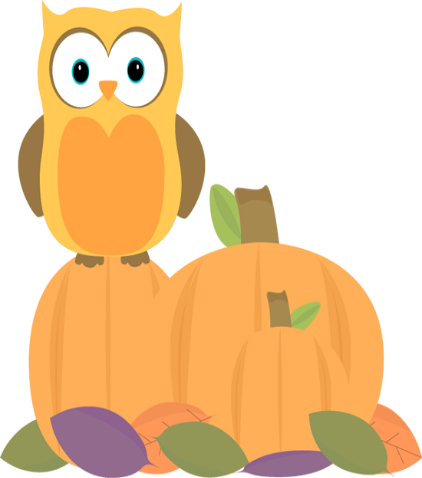 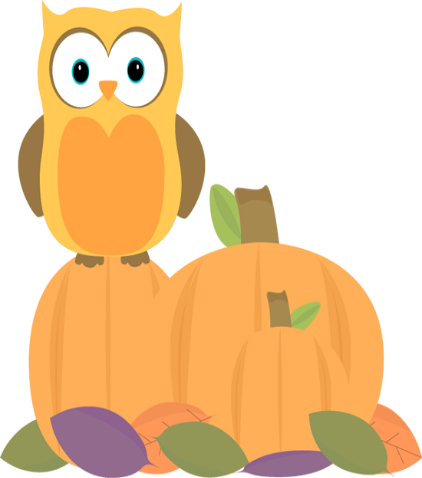 October 2021Welcome Autumn!  October is shaping up to be an exciting and busy month here at MMPS.  Our classrooms will be exploring the signs of the changing season and learning all about fire safety complete with a visit from the fire department, as well as other themes the children and teachers have an interest in learning about.  We continue to go outside daily to enjoy the beautiful fall weather so please be sure your child is dressed appropriately for the changing temperatures.	 On October 28th we will be hosting our Back-to-School Night from 5:30-7:00pm.  This is a fun evening for all family members to attend and see our classrooms, meet the teachers and see all the activities we have been working on. The children love to show off their classrooms! We hope to see all of you there!	Our preschool advisory board will be looking for a parent representative for the 2021-2022 school year. These meetings will happen every other month in the early evening from 6-7pm (actual dates TBA).  Please send Mrs. Roit an e-mail at director@mmpskids.com if you have an interest in this volunteer position on MMPS’s advisory board. Please keep in mind the position of parent representative on the Advisory Board is not intended to serve as a filter or liaison for administrative discussions or concerns.  These are best had with Mrs. Roit and your child’s individual classroom teachers.  So please contact them directly on these matters.  MMPS has an open-door policy and we always welcome communication with our families.  Upcoming EventsCurb side drop off for our 4-year-old children begins on October 5th. MMPS reusable shopping bag fundraiser begins October 5th.October 19th & 20th Picture Day (details to follow)October 28th Back to School Night 5:30-7:00pmRemindersPlease enjoy the playground in the afternoon after school in a safe manner.  Remind your children to stay on the woodchips, climb up the rock wall, slide on their bottoms feet first when going down the slides and to not climb on top of the tunnels.  Thank you for helping us to keep everyone safe!If your child stays for lunch bunch, please pack lunch items separate from morning snack.  This will help the teachers ensure that your child has an adequate lunch.  If you are participating in curb side drop-off, please pull your car all the way up to Mrs. Roit or Mrs. Manley.  While waiting in line please leave the sidewalk area clear for those families walking in from the parking lot.  Please remember that not all children will be comfortable participating in curbside drop-off.  If your child exhibits resistance, we will ask you to park and walk them inside to their classroom.Please notify the school if your child will be absent from school through e-mail, messaging on ProCare, or leaving a phone message.  Please be sure to let us know why your child will be out as we are keeping a close eye on illness this school year.Thank you for choosing MMPS for your child’s school.  We look forward to a fun-filled year of learning and growing together.Sincerely,Mrs. RoitDirector of MMPS